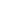 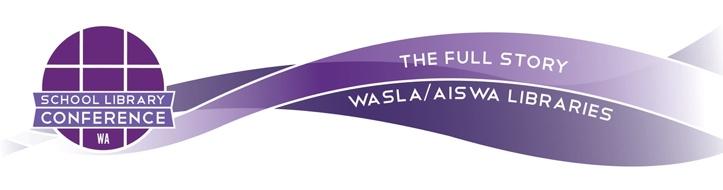 School Library Conference (WA) 2021Sponsorship OpportunityAISWA Libraries Inc and WASLA aim to provide quality professional development and networking opportunities for school library professionals, showcasing the very best in literature and technology to conference attendees.A major part of the conference is the trade exhibition and display. The delegates who attend the conference look forward to seeing new, innovative and interesting products and services, and are often the very people influencing the purchasing decisions in their schools or businesses. We are seeking the support of businesses relevant to schools, libraries and resource centres through sponsorship of this premier event.Sponsoring the School Library Conference (WA) 2021 offers you the opportunity to participate in the trade exhibition and to make direct contact with a niche market.You are invited to take advantage of the opportunity to:showcase your businesslaunch or demonstrate productssell products and create sales leadsaccess new marketsbuild customer relationshipsGold sponsors have an opportunity to express interest in presenting a 30-minute breakout session.About our theme The Full Story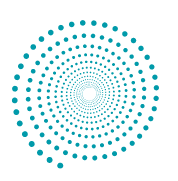 School libraries provide a healthy, safe atmosphere where diversity and individuality are respected and celebrated. Within the scope of our school’s values, we strive to tell "The Full Story," representing the diversity of our students, teachers, cultures, and ideas. We tell this story in our resources, policies and programmes. Our collections and our services give our communities self-determination, allowing them to engage and unleash their full potential. This is inclusivity; this is The Full Story.Marketing ProgramThe Conference is advertised to all members of the professional associations AISWA Libraries and WASLA through email and on WASLAnet, the digital network for WA library staff.Conference DelegatesThe School Library Conference (WA) traditionally attracts delegates from both metropolitan and country areas. Delegates represent a mix of staff from independent and government schools and include teacher-librarians, librarians, library officers and technicians, resource teachers, teachers and others.Western Australian School Library Association (WASLA) + Assoc of Independent Schools Aust (AISWA)LibrariesSponsorship levelsThe School Library Conference (WA) 2021 offers 3 levels of sponsorship enabling any business or organisation to participate at their preferred level. Refer to 'Sponsorship packages' on the next page for more information.GOLD $1000 (2 only - first two sponsors to pay)Double sized powered exhibition space at the entrance in Conference Trade Display for Saturday all day for 3 people with a table and display board.Invitation to make a 5-minute address to delegates before a keynote speaker.Company banner (provided by sponsor) displayed prominently during keynote addresses.One piece of information and/or merchandise (provided by sponsor) available for conference delegate bags.Company name and logo acknowledged on WASLA and AISWA Libraries websites as Gold Sponsor including a link to the company website.Company logo printed on conference program and acknowledged as Gold Sponsor.Morning tea and lunch provided and conference registration for up to 3 people.Present a 30-minute conference breakout session that reflects our “Full Story” theme.Opportunity to donate a door prize and present it at the close of the conference.SILVER $500Powered exhibition space in Conference Trade Display for Saturday all day for 2 people with a table and display board.Invitation to include information and/or merchandise (provided by sponsor) available for conference delegate bags.Company name and logo acknowledged on WASLA and AISWA Libraries websites as Silver Sponsor including a link to the company website.Company name and logo printed with the conference program acknowledged as Silver Sponsor.Conference registration for 2 people morning tea, lunch & conference bag provided.BRONZE $350Unpowered exhibition space in Conference Trade Display for Saturday all day for 1 person a table and display board.One piece of written information or promotional item (provided by sponsor) available for conference delegate bags.Company name acknowledged with the conference program acknowledged as Bronze Sponsor.Morning tea and lunch provided and conference registration for 1 person.SECURE A PLACETo secure a Conference trade display place, please complete the registration form by Friday 30 July 2021.Sponsor Registration Form On receipt of this form an acknowledgement will be sent, accompanied by an invoice. Logos must be supplied in approved print quality format by the agreed date. Any changes to logos (included correcting format) may attract an additional artwork fee.SPONSORSHIP TRADE ENQUIRIES    Sue Stopher: Email: stophers@iinet.net.au Mb: 0417 990 031